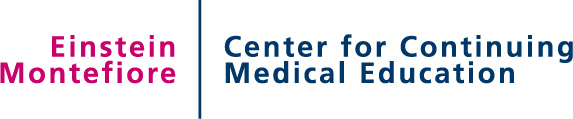 Date: A regularly scheduled series (RSS)  is a serial educational activity, one where the learners meet on a regular, recurring schedule, and where the learners themselves are the provider's staff or affiliates. This application for RSS must be submitted to the Center for Continuing Medical Education (CCME) for review by the CME Advisory Committee.  The CME Advisory Committee meets regularly and completed applications must be received by CCME at least two weeks (14 days) prior to the meeting at which it is to be considered and/or prior to the beginning of the calendar year.  Applicants are required to read Einstein’s CME Guidelines prior to the preparation of this application, giving particular attention to the Conflict of Interest (COI) Guidelines found on Page 3 of our Guidelines for Regularly Scheduled Conferences.  NO CME ACTIVITY WILL BE APPROVED RETROACTIVELY. No first time applications will be approved without attending a meeting in the CME Office prior to submitting the application.  GENERAL INFORMATION:In accordance with Einstein’s CME mission, this RSS will need to address either physician competence (knowing how to apply knowledge) as determined by learner gap analysis or national or specialty society guidelines, specialty credentialing boards, other sources of national priority (i.e. Institute of Medicine); physician performance-in practice (applying knowledge into practice); and/or patient outcomes.  1.  To identify these gaps/needs, planners will utilize the following resources:	Physician Survey 	(attach survey and/or survey of statistics)	Previous Evaluations/Outcomes (attach summary results/data)	Recent Research 	(attach description of research results)	Peer Review/Update Course 	(attach review/update format)	Self-Assessment(s) tests	(attach review/update format)	Expert Opinion 	(attach recommendations)  National Guidelines/Specialty Society         Guidelines   Epidemiological Data       (attached description of research results   Clinical Observations        (attached review/update format)  Departmental Requirement	  Institutional Requirement	Morbidity/Mortality Data	Medical Audits/QI Reviews 	(attach audit report)	Literature Review, Consensus Reports (attach articles and/or reports)	New Technique/Material (attach description of new procedure and reference)	Faculty and/or Planning Committee’s Perception 	Other—Describe      2. The ACCME requires that all educational activities be based on an identified gap in practice.  A gap represents the difference between a Best Practice and the Current Practice.  It is the difference between what actually occurs and what is ideal or what evidence based practice should be.  This is the method by which the learning objectives will be defined and measured.Using the space below describe how you link the planning and development of your RSS to other departmental/institutional performance or quality improvement initiatives.What has changed in the practice of your specialty over the past year, and would therefore merit educational interventions focused on that issue?Is there breaking research in your specialty that physicians will find interesting and medically relevant to the quality of care for their patients? What are the educational strategies that will expedite the translation of the research to practice?Are there traditional core performance areas in your specialty that are worth reinforcing and updating?What gaps have you identified from your specialty's Maintenance of Certification (MOC) requirements that would merit a single RSS iteration or multiple iterations?Click HERE to review a GLOSSARY OF TERMSCLINICAL GAPSExamples of Clinical GapsNote: All specific references are professional clinical gaps of learners for illustration purposesPlease CompletePERFORMANCE IN PRACTICEBased on the gaps you have identified, what are your learning objectives? They must be measurable and action-based.  If learning objectives are clearly articulated, they become valid means by which to measure educational outcomes. Click HERE  for a list of VERBS FOR WRITING LEARNING OBJECTIVESLEARNING OBJECTIVES AND OUTCOMES MEASURESExamples of Learning Objectives and Outcomes Measures3.	As the next step in refining content, planners are required to address nationally-established goals for physician core competencies as developed by the Institute of Medicine (IOM), Accreditation Council for Graduate Medical Education (ACGME), Association for American Medical Colleges (AAMC), and the American Board of Medical Specialties (ABMS). Review the chart below and indicate which of those attributes will be addressed in the content of this CME activity.PROFESSIONAL COMPETENCIESCore Competencies and Physician Attributes are national goals for physicians associated with the targeted specialty (ies) that should be addressed when planning a CME Activity. Click HERE to review a description of IOM, ABMS/ACGME, AAMC COMPETENCIES What physician competencies/attributes will this educational activity address?Indicate content that will address the competencies you indicated:      4.	Please indicate the educational methods you plan to use in order to achieve the aforementioned objectives.  Check the appropriate box under the type of educational methods being utilized.  	Teaching Mode: methods appropriate to course objectives.Check all that apply:	Lectures	Case Presentations	Panel Discussion/Q&A	Video or Audio Presentations	Hands-on Lab/Skill Session/Workshops	Monographs/Supplements	Teleconferences	Journals	Other:      	5. 	Planners are encouraged to give consideration to the system of care in which the learner will incorporate new or validate existing learned behaviors. Planners must address anticipated barriers that could block implementation (.e.g. formulary restrictions, time not allotted for implementation of new skills, behaviors, insurance does not reimburse for treatments, organization does not support, lack of resources, policy issues within organization, etc.)BARRIERSThe following barriers have been identified and will be addressed in the educational intervention  System Barriers (click all that apply)Patient Barriers (click all that apply)Patient Safety ConsiderationsPlanners should examine planned activities for patient safety concerns in accordance with the national public interest.  Please list issues of patient safety associated with these educational interventions that need to be addressed in this activity.COMMERCIAL SUPPORT6. Commercial Support – Is this activity supported by industry?        Yes        NoClick HERE for the Standards for Commercial Support Click HERE for the Letter of Agreement for Commercial Support 7. 	Evaluations are tools used to determine if the result you intended for learners has actually been achieved.  The choice of which evaluation tool to use depends on (1) the goal of the activity (i.e. improve competence, performance or patient outcomes), (2) the mode of education and the applicability of the tool (i.e. live activity, Internet, print) and (3) available resources.Please select the evaluation tools selected for this series (indicate all that apply):How do you intend to measure learner changes in relation to competence, performance, or patient outcomes? Outcomes Surveys                                                Commitment to Change QuestionnaireClick HERE for EDUCATIONAL OUTCOMES CONSTRUCTORClick HERE to review a SAMPLE CASE STUDYADDITIONAL DOCUMENT(S) NEEDED FOR PLANNING A REGULARLY SCHEDULED SERIES(CLICK ON DOCUMENT TO DOWNLOAD)Speaker ScheduleAPPROVED BY:         Fund Number to charge $1,450 accreditation fee:      	Course Director								Date	Chairman or Appropriate Designee						Date	CME Advisory Committee Member						Date	Victor B. Hatcher, Ph.D.							Date           	Associate Dean, Center for Continuing Medical EducationThis application must be returned to:Audrey StephensCenter for Continuing Medical Education3301 Bainbridge AvenueBronx, NY 10467718-920-6674 RSS Activity Title Type of Activity   Grand Rounds       Case Conferences         M&M’s         Tumor Boards         Journal Club Grand Rounds       Case Conferences         M&M’s         Tumor Boards         Journal Club Grand Rounds       Case Conferences         M&M’s         Tumor Boards         Journal Club Grand Rounds       Case Conferences         M&M’s         Tumor Boards         Journal Club Grand Rounds       Case Conferences         M&M’s         Tumor Boards         Journal ClubDepartment/Division Sponsoring Activity Dates/Location Start Date End Date Day of Week      Time       Start Date End Date Day of Week      Time       Frequency:WeeklyMonthlyOtherFrequency:WeeklyMonthlyOtherLocation:Intended Audience Intended Audience:  Estimated number of attendees per session        and sessions per year      Intended Audience:  Estimated number of attendees per session        and sessions per year      Intended Audience:  Estimated number of attendees per session        and sessions per year      Intended Audience:  Estimated number of attendees per session        and sessions per year      Intended Audience:  Estimated number of attendees per session        and sessions per year      Credit/hours sessionsNumber of AMA PRA credit(s)TM requested per session      Number of AMA PRA credit(s)TM requested per session      Number of AMA PRA credit(s)TM requested per session      Number of AMA PRA credit(s)TM requested per session      Number of AMA PRA credit(s)TM requested per session      If jointly provided or co-sponsored, identify other entityName of OrganizationIf jointly provided or co-sponsored, identify other entityAddress of OrganizationIf jointly provided or co-sponsored, identify other entityName of person affecting content*If jointly provided or co-sponsored, identify other entityName of person affecting content*If jointly provided or co-sponsored, identify other entityName of person affecting content*Course Director(s) (must be an Einstein faculty member) Name*Course Director(s) (must be an Einstein faculty member) Academic titleCourse Director(s) (must be an Einstein faculty member) AddressCourse Director(s) (must be an Einstein faculty member) Phone/FaxCourse Director(s) (must be an Einstein faculty member) EmailCourse Director(s) (must be an Einstein faculty member) Name*Course Director(s) (must be an Einstein faculty member) Academic titleCourse Director(s) (must be an Einstein faculty member) AddressCourse Director(s) (must be an Einstein faculty member) Phone/FaxCourse Director(s) (must be an Einstein faculty member) EmailRSS Coordinator/Administrator Name*:      Name*:      Name*:      Name*:      Name*:      RSS Coordinator/Administrator Title:      Title:      Title:      Title:      Title:      RSS Coordinator/Administrator Address:      Address:      Address:      Address:      Address:      RSS Coordinator/Administrator Phone:                                                                   Fax:      Phone:                                                                   Fax:      Phone:                                                                   Fax:      Phone:                                                                   Fax:      Phone:                                                                   Fax:      RSS Coordinator/Administrator Email:      Email:      Email:      Email:      Email:      Planning CommitteeName*:      Name*:      Name*:      Contact Info:      Contact Info:      Planning CommitteeName*:      Name*:      Name*:      Contact Info:      Contact Info:      Planning CommitteeName*:      Name*:      Name*:      Contact Info:      Contact Info:      * Faculty disclosure form required (Click HERE for form)* Faculty disclosure form required (Click HERE for form)* Faculty disclosure form required (Click HERE for form)* Faculty disclosure form required (Click HERE for form)* Faculty disclosure form required (Click HERE for form)* Faculty disclosure form required (Click HERE for form)NEED IN GAPGOOD EXAMPLEEVIDENCE OF GAPBAD EXAMPLE Knowledge Competence Performance Referral patterns to orthopedists from PCPs greater than 80%Data Source:  as cited in JAMA (Dec 2011, pp. 240-251).PCPs consult orthopedists inappropriately.No data to support gap. Knowledge Competence Performance Inadequate recognition of and use of diagnostic testing for common musculoskeletal complaintsData Source: Mount Sinai utilization data for 2010 <20%.PCPs lack of training about common musculoskeletal disorders.No data to support gap. Knowledge Competence Performance Underutilization and misinterpretation of cardiac ultrasound by Emergency Department physicians identified through 2011 quality improvement reviewData Source: Emergency Medicine College of Physician Guidelines.Importance of cardiac ultrasound as a diagnostic procedure.No data to support gap.NEED IN GAPSPECIFIC CLINICAL GAP(Current Practice)EVIDENCE OF GAPIndicate Data Source(copies of sources used must be attached)KnowledgeCompetencePerformanceGAP 1:      KnowledgeCompetencePerformanceGAP 2:      KnowledgeCompetencePerformanceGAP 3:      COMPETENCE:	Ability to apply the knowledge to a practice-based situation, the degree to which participants show in an educational setting how to do what the CME activity intended them to be able to do PERFORMANCE:	Skills, ability and strategies, learned during the activity that is subsequently implemented in practice; the degree to which participants have implemented changes to their professional practice that resulted (in whole or in part) from the CME activity PATIENT OUTCOMES: 	A measured change in patient outcomes associated with the implementation of the knowledge and skills learning during the activity; the degree to which the health status of patients improves due to changes in the practice behavior of participants FOCUS OF OBJECTIVEGOOD EXAMPLE OF OBJECTIVEBAD EXAMPLE OF OBJECTIVECompetenceDescribe recent innovations in XXX and when they should be appropriately utilizedList 2 recent innovations in XXXPerformanceIdentify current barriers and an action plan to increase screening for and appropriate management of XXXIncrease knowledge of XXXPatient OutcomesExplain to patients and check for understanding about  the reasons for and how to appropriately monitor HgbA1C levels to improve diabetic blood sugar controlIdentify the guidelines for HgbA1C monitoring in patients with diabetesLINK OBJECTIVES TO STATED CLINICAL GAPS At the conclusion of this activity, participants will be able to:DESIGNED TO CHANGEClinical Gap 1- Objective:      CompetencePerformancePatient OutcomesClinical Gap 2- Objective:      CompetencePerformancePatient OutcomesClinical Gap 3- Objective:      CompetencePerformancePatient Outcomes    Patient-Centered Care    Interdisciplinary & Communication Skills    Work In Interdisciplinary Teams    Professionalism    Employ Evidence-Based Medicine    Systems-Based Practice    Apply Quality Improvement    Evidence of Professional Standing    Utilize Informatics    Lifelong Learning     Medical Knowledge    Cognitive Expertise (Examination)    Practice-Based Learning and Improvement    Performance In Practice This activity has no relevant system barriers.Technical SkillsLack of Consensus on Professional GuidelinesLack of Consensus on Professional GuidelinesLack of Consensus on Professional GuidelinesLack of Time to Assess/Counsel PatientsInstitution Doesn’t Support Educational EffortsInstitution Doesn’t Support Educational EffortsInstitution Doesn’t Support Educational EffortsInadequate ReimbursementTechnology Not Available or InadequateTechnology Not Available or InadequateTechnology Not Available or InadequateLack of Time for Implementation of New Skills or PracticesPolicy Issues Within InstitutionsPolicy Issues Within InstitutionsPolicy Issues Within InstitutionsResistance to ChangeFormulary RestrictionsFormulary RestrictionsFormulary RestrictionsProfessional Interpersonal CommunicationsOther,Please describe:    Patient Level Education   Treatment Related Adverse Effects   Treatment Related Adverse Effects   Treatment Related Adverse Effects   Patient Non-Compliance    Cultural    Economic    Economic    Economic   Third Party Reimbursement    Lack of Resources    Other,Please describe:If barriers have been identified, how will they be addressed in your activity?SAMPLE ANSWERPatient education requires time and giving the patient an education tool helps solve the problem.There are no patient safety issues applicable to this activityThe following patient safety issues have been identified and will be addressed in this activityThere are no patient safety issues applicable to this activityThe following patient safety issues have been identified and will be addressed in this activityIDENTIFIED PATIENT SAFETY ISSUESPLANNED DISCUSSION IN ACTIVITY CONTENTCME Evaluation Form/SurveyInterviews with ParticipantsCME Observer/MonitorUse of QI DataDatabase AnalysisFocus group Pre-Post Test Post-Activity Outcome Survey Skills AssessmentChart Reviews				Case Discussions or Vignettes Learning Contract Other:       